CREA Y EXPERIMENTA:Banderines de telaFuente: youtube by IdeatúmismoEn el vídeo de esta semana te mostramos cómo hacer banderines de tela sin coser.De esta manera tan fácil vas a poder decorar tus fiestas y celebraciones tan solo reutilizando tus viejos pantalones vaqueros que transformarás en banderines con unos sencillos pasos.Material necesario: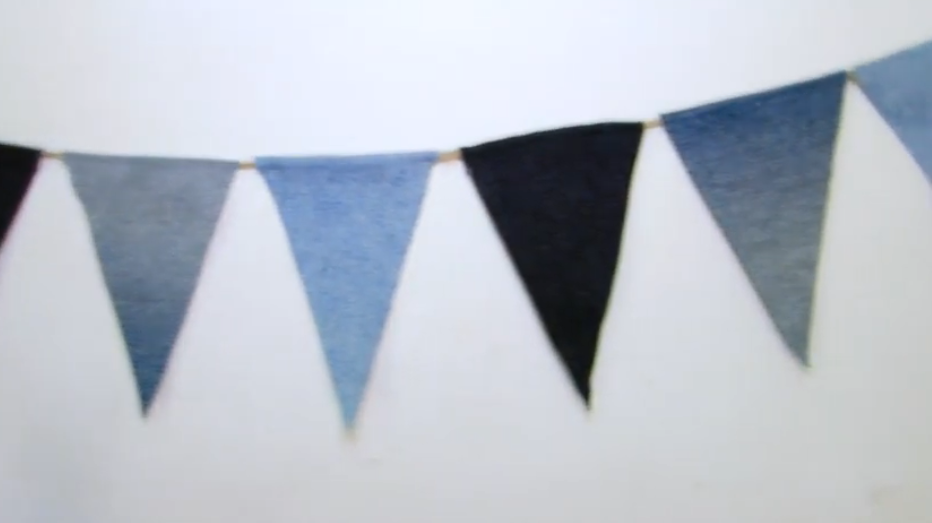 Pantalones vaqueros viejosCuerdaTijeras para telaPegamento textil¡Hagamos nuestra manualidad!	Vídeo: Vídeo-tutorial